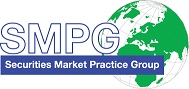 SRD2 Steering Group / SMPG ISO 20022 Messages and Market Practice Task ForceConference Call Meeting Minutes - 17 May 2019Minutes by: Mariangela Fumagalli, Christine Strandberg, Jacques LittréPublication Date:  20 May 2019 Meeting AttendeesShareholder Identification messagesAdditional local/specific requirements on Shareholder IdentificationIberclear (ES) has identified 5 additional types of information to be provided for shareholders identification. The information will be provided soon.Ilyas (FR) will provide a clarification of the FR requirements today before end of day.Italy (IT) needs a birthdate to be added. DK requirements – no input received on clarification / justification for the presence of tax identification in the response message.Decision: so far, the WG agrees with adding a birthdate to the “Natural Person” identification. All the rest is pending additional information/justification and approval.See Input received after the call from Iberclear and France below:Input from IberclearInput on Additional shareholder identification requirements from France after the meeting Identifications of the Originator and Recipient of the request/responses when a third party Disclosure Service intermediary is usedAs requested by Euroclear, the WG agrees to add something to be able to identify the following intermediary entities:The intermediary the request sent to the agent relates to – e.g. Bank A sending the request to Euroclear as agent for Bank B – we should have a way to identify Bank B in the messageThe intermediary the agent has sent the request for – e.g. Euroclear as agent for Bank B is sending the request to Bank C – we should have a way to identify Bank B in the messageThis is likely similar to the MERE and MEOR party fields in ISO 15022.Action: Jacques will checking whether there are already options in the business application header that can be used.Involvement of ISS and Broadridge in the ISO processMari, Christine and Jacques had a call with ISS and Broadridge representative on May 16 to review the following updated MCR on the updates to the PV messages:The feedback was globally very positive on the proposed changes. No issues identified. Broadridge will come back later with some feedback on the multiple instructions in a single message question.on Remaining Questions to NMPGsFeedback/answers and WG agreement on the remaining questions from CH, DE, DK, ES, Euroclear FI, FR, IT, LU, NL, XS, UK and have been consolidated in the following document: Q. 1 to 8 on DeadlinesNo deletion, SMPG will instead create a global/European market practice for them and clarify usage.Q9. Complete / Incomplete codeThe TF agrees to add Complete/Incomplete in line with the seev.031 (CA Notification) message.Q10. Attendance Confirmation Information NarrativeThe TF agrees that some predefined codes and the possibility to define proprietary codes (like DSS in 15022) could be added in addition to the narrative.Mari will propose input for codes todayQ11. Remove NOQO and CANC from the Date Status in Notification The TF agrees to remove.Q12. Meeting Types and ClassificationThe TF agrees to keep all code values but to move “Court Meeting” up to Meeting Type since it is not a classification/sub-type of for instance XMET but rather at the same level as BMET.Q13. Vote Instruction Code HarmonisationThe TF agrees that Jacques’s proposal to align VoteInstruction2Code and 3code with 4code makes sense.Q14. Single or multiple Instruction in the Instruction Message?No consensus yet reached at this time.Q15 and 16: Add PEND Status and align with reason Codes from CAThe TF agrees to copy the list of codes from seev.034 (CA Instruction Status), then delete those that are not clearly applicable and add any meeting-related codes that may be needed like those CH suggested.Q17. Confirmation of the recording and counting of votesThe seev.004 Instruction Message already includes the field a field to request a confirmation. NO new message will be created for that.  Shareholder Identification Messages – Additional Local Requirements on the shareholderSee section 2 above.Next Conference CallsMonday May 27 from 3:00 to 5:00 PM CET.NMPG /AssociationsFirst NameLast NameInstitutionCHMrMichaelBlumerCredit SuisseDEMrDanielSchaeferHSBCDKMsMiriamHvidDanske BankEE, LV, LTMs.TriinKramNasdaqFRMr. IlyasAlikogluBNYMITMr. PaolaDe AntoniSGNLMr.DanyKoenesRAbobankPT (ECSDA)MrRubenAzevedoInterbolsaSEMs.ChristineStrandberg  (TF co-Chair)SEBSWIFTMr.JacquesLittré (TF co-Chair)SWIFTUK & IEMs.MariangelaFumagalli (TF-co-Chair)BNP ParibasXSMrJean-PaulLambotteEuroclearAGCMr. DerekCoyleBBHAFMEMr. MichaelCollierDBField nameLegnthFiled typeValueDefintionNationality3NumericISO3166Nationality of the investorOwner Type1AlphanumericT: OwnerN: Bare ownerU: UsufructuaryR: RepresentativePossible values agreed by the Banking Spanish Association (AEB).Ownership percentage5 positions  (3 numbers  2 decimals)NumericWhen the ownership reported indicates coownership, this field will inform the % of the property related to the shareholder Usufruct percentage5 positions  (3 numbers  2 decimals)NumericWhen the ownership reported indicates Usufructuary, this field will inform the % of the usufruct.Subscriber code4NumericSee table attached. 4 digit code defined by the Spanish Banking Association, which the agents involved in certain corporate events need to receive from the custodians to identify what type of shareholder is being identified, such as pension fund, investment company, insurance…  this information is required for the Spanish Regulator (CNMV).